At the meeting in May 2012, WP 5A considered a proposal for updating Recommendation ITU-R M.1801  “Radio interface standards for broadband wireless access systems, including mobile and nomadic applications, in the mobile service operating below 6 GHz” and started the process of revision of this Recommendation. Similarly, it was agreed to start to revise Report ITU-R M.2116 which is the companion document to Recommendation ITU-R M.1801 and provides “Characteristics of broadband wireless access systems operating in the land mobile service for use in sharing studies”. These draft revisions were triggered by a proposal to remove information regarding standards that have fallen into disuse. WP 5A kindly invites External Organizations to consider the revised versions of Recommendation ITU-R M.1801 and Report ITU-R M.2116, which are attached below, and to provide any updated or new material to complete the revision work. In order to ensure consideration of input materials, external organizations are encouraged to submit materials to the November 2012 meeting.The next meeting of WP 5A will be held in the period 5-16 November 2012.  The deadline for input contributions for the November meeting is 29 October 2012 at 1600 UTC.Contact: 	Sergio Buonomo	E-mail: sergio.buonomo@itu.intAttachments:	Working document towards a preliminary draft revision of Recommendation ITU-R M.1801-1 on Radio interface standards for broadband wireless access systems including mobile and nomadic applications, in the mobile service operating below 6 GHz. (Annex 15 to Document 5A/79)Working document towards a preliminary draft revision of Report ITU-R M.2116-1 (Annex 20 to Document 5A/79)______________Radiocommunication Study Groups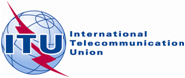 Source: Document 5A/TEMP/6(Rev.1)8 June 2012Working Party 5AWorking Party 5ALiaison statement to EXTERNAL ORGANIZATIONS
on the revision WORK oN recommendation itu-r M.1801
and Report ITU-R M.2116 Liaison statement to EXTERNAL ORGANIZATIONS
on the revision WORK oN recommendation itu-r M.1801
and Report ITU-R M.2116 Radio interface standards for BWA systems and
characteristics for use in sharing studiesRadio interface standards for BWA systems and
characteristics for use in sharing studies